ООО «ИСК ПРОФИ»ИНН  2615015358   КПП 261501001 ОГРН   1152651005902356000 Ставропольский край   г. Новоалександровск, ул. Гагарина, 271Расч/сч 40702810626000008761 БИК 040349556 Кор/сч 30101810900000000556Банк: в Южный филиал АО “Райффайзенбанк” г. Краснодартел.(факс):  8 (86544) 60-425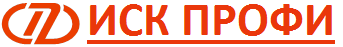 ООО «ИСК  ПРОФИ»Общество с ограниченной ответственностью «ИСК ПРОФИ»ИНН  2615015358   КПП 261501001ОГРН   1152651005902 от 12 марта 2015г.ОКПО  21999539356000, Ставропольский край,      г. Новоалександровск, ул. Гагарина, 271 р/счет  40702810626000008761, в Южный филиал АО “Райффайзенбанк” г. КраснодарБИК 040349556,к. сч. 30101810900000000556тел.(факс): 8 (86544) 60-425; 8-(800)-7777-260E-mail: minin@profi26.ruГенеральный  директор ООО «ИСК ПРОФИ»      Минин Дмитрий Сергеевич(Устав)